__________________________________________DIRECCIÓN DE PLANEACIÓN Y EVALUACIÓN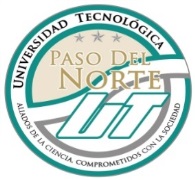 INFORME DE SEGUIMIENTO A QUEJAS O SUGERENCIASDEPARTAMENTO DE PLANEACIÓN Y EVALUACIÓN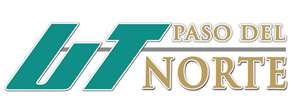 	DATOS GENERALES	DATOS GENERALES	DATOS GENERALESNúm. de Reporte:Periodo:Fecha de elaboración:DETALLE DE ACTIVIDADESDETALLE DE ACTIVIDADESDETALLE DE ACTIVIDADESDETALLE DE ACTIVIDADESDETALLE DE ACTIVIDADESDETALLE DE ACTIVIDADESDETALLE DE ACTIVIDADESDETALLE DE ACTIVIDADESFOLIOFECHA DE RECEPCIÓNÁREA INVOLUCRADARESPONSABLEASUNTOFECHA DE SEGUIMIENTOACCIÓN EFECTIVASI / NOOBSERVACIONESCONCENTRADO DE RESULTADOSCONCENTRADO DE RESULTADOSCONCENTRADO DE RESULTADOSCONCENTRADO DE RESULTADOSSUGERENCIASQUEJASEN SEGUIMIENTOATENCIÓN SATISFACTORIAOBSERVACIONES GENERALES